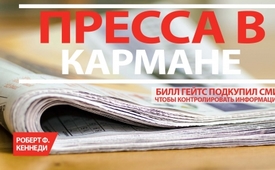 Пресса в кармане: Билл Гейтс подкупил СМИ, чтобы контролировать информацию Роберта Ф. Кеннеди – младшего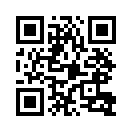 Помните передачу на KLA.TV, в которой Роберт Ф. Кеннеди – младший, председатель организации "Защита здоровья детей", рассказывает о Фонде Билла и Мелинды Гейтс и ее деятельности?
В этой программе вы услышите редакторскую статью, в которой Кеннеди разоблачает сокрытие миллионов долларов пожертвований, которые Билл Гейтс использовал для подкупа прессы и журналистов, чтобы преследовать свои собственные цели - минуя потребности людей!Вступление: 22 апреля Kla.TV выпустил передачу "Глобалистическая диктаторская программа Билла Гейтса по вакцинации“ (www.kla.tv/16413 ), а также 1 сентября 2020 года – вторую речь Роберта Кеннеди – младшего на тему вакцинации (www.kla.tv/17208 ). Кеннеди сообщил в ней, что вакцинация, финансируемая, в частности, Фондом Билла и Мелинды Гейтс, привела к ужасным побочным эффектам для населения стран третьего мира и что в настоящее время Билл Гейтс рекомендует провести вакцинацию всего населения мира против коронавируса. 
Роберт Ф. Кеннеди – младший является председателем организации "Защита здоровья детей", которая работает для людей во всем мире. Его миссия состоит в том, чтобы использовать специальные стратегии для прекращения эпидемий детских болезней.
Далее вы услышите редакционную статью от 3 сентября 2020 года, в которой Кеннеди рассказывает о том, как Билл Гейтс миллионами долларов иногда тайно переведенных пожертвований, подкупал прессу и ее журналистов для достижения своих собственных целей - минуя потребности людей:

"Репортаж американского журнала Columbia Journalism Review (CJR) показывает, что Билл Гейтс пожертвовал более 250 миллионов долларов США в пользу BBC, NPR, NBC, Al Jazeera, ProPublica, National Journal, The Guardian, The New York Times, Medium Magazin, Financial Times, The Atlantic, The Texas Tribune, Gannett, Washington Monthly, Le Monde, Центра журналистских расследований, Пулитцеровского центра, Национального фонда прессы, Международного центра журналистов и ряда других организаций. 
Некоторые из них указывают на то, что они передали часть пожертвований Гейтса другим журналистским организациям. Это затрудняет отслеживание влияния Билла Гейтса до последней детали. 

Его взятки прессе окупились. Во время пандемии глупые продажные новостные агентства обращались с Биллом Гейтсом как с профессионалом в области здравоохранения - даже несмотря на то, что он не имеет медицинской подготовки и не является официальным лицом.

Гейтс также финансирует армию "независимых экспертов по фактам", включая Институт Пойнтера и Ганнета. Они используют свои платформы проверки фактов, чтобы "заставить замолчать критиков" и "разоблачить ложные теории заговора" и "дезинформацию", например о том, что Гейтс пропагандировал биометрические чипы и инвестировал в них, а также в системы идентификации вакцин, спутниковое наблюдение и вакцины против COVID-19.

"Пожертвования Гейтса в СМИ, - говорит журналист CJR Тим Шваб, - означают, что критическое освещение Фонда Гейтса происходит редко". Фонд Билла и Мелинды Гейтс отклонил несколько запросов CJR на интервью и отказался раскрыть, сколько денег он пожертвовал журналистам.

В 2007 году "Лос-Анджелес Таймс" опубликовала одно из немногих критических исследований Фонда Гейтсов. Она показала, что Гейтс инвестирует в бесчеловечные компании, которые поддерживают, например, детский труд. Его фонд всегда утверждает, что помогает людям. Репортер Чарльз Пиллер говорит: "Фонд по существу не захотел отвечать на какие-либо вопросы… " 

Исследование показало, как огромные пожертвования Гейтса переориентировали глобальную программу помощи в целях развития на личные цели Гейтса (такие как вакцины и ГМО (генетически модифицированные организмы)). Вопросы готовности к стихийным бедствиям, таким как вспышки заболевания Эбола, занимают второстепенное место. 

Свободный журналист Алекс Парк, который расследовал усилия Фонда Гейтса по поиску вакцины от полиомиелита, говорит: "Они уклонялись от наших вопросов и пытались помешать освещению нами событий!"от pb.Источники:Children‘ s Health Defense
https://childrenshealthdefense.org/news/press-in-his-pocket-bill-gates-buys-media-to-control-the-messaging/?utm_source=salsa&eType=EmailBlastContent&eId=3575a04b-c832-49fc-9a5f-5d5867c1d7f7

Wikipedia
https://en.wikipedia.org/wiki/Children%27s_Health_Defense

The Blog of Bill Gates
https://www.gatesnotes.com/Health/What-you-need-to-know-about-the-COVID-19-vaccineМожет быть вас тоже интересует:#BillGates-ru - Билл Гейтс - www.kla.tv/BillGates-ruKla.TV – Другие новости ... свободные – независимые – без цензуры ...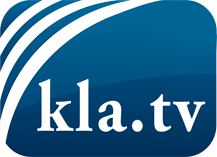 О чем СМИ не должны молчать ...Мало слышанное от народа, для народа...регулярные новости на www.kla.tv/ruОставайтесь с нами!Бесплатную рассылку новостей по электронной почте
Вы можете получить по ссылке www.kla.tv/abo-ruИнструкция по безопасности:Несогласные голоса, к сожалению, все снова подвергаются цензуре и подавлению. До тех пор, пока мы не будем сообщать в соответствии с интересами и идеологией системной прессы, мы всегда должны ожидать, что будут искать предлоги, чтобы заблокировать или навредить Kla.TV.Поэтому объединитесь сегодня в сеть независимо от интернета!
Нажмите здесь: www.kla.tv/vernetzung&lang=ruЛицензия:    Creative Commons License с указанием названия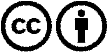 Распространение и переработка желательно с указанием названия! При этом материал не может быть представлен вне контекста. Учреждения, финансируемые за счет государственных средств, не могут пользоваться ими без консультации. Нарушения могут преследоваться по закону.